СТРУКТУРНОЕ ПОДРАЗДЕЛЕНИЕ МУНИЦИПАЛЬНОГО БЮДЖЕТНОГО ОБЩЕОБРАЗОВАТЕЛЬНОГО УЧРЕЖДЕНИЯ«СРЕДНЯЯ ОБЩЕОБРАЗОВАТЕЛЬНАЯ ШКОЛА №2 ИМ. Д. ДОЕВА С. ГИЗЕЛЬ» МУНИЦИПАЛЬНОГО ОБРАЗОВАНИЯ  ПРИГОРОДНЫЙ РАЙОН РЕСПУБЛИКИ СЕВЕРНАЯ ОСЕТИЯ-АЛАНИЯ ЦЕНТР ОБРАЗОВАНИЯ ЦИФРОВОГО И ГУМАНИТАРНОГО ПРОФИЛЕЙ«ТОЧКА РОСТА»ДОПОЛНИТЕЛЬНАЯ ОБЩЕОБРАЗОВАТЕЛЬНАЯ  ПРОГРАММА ПО УЧЕБНОМУ ПРЕДМЕТУ «ИНФОРМАТИКА»:«МЕДИА»на 2022-2023 учебный годЦелевая аудитория: обучающиеся 7, 8, 10 классаСрок реализации: 1 годПедагог дополнительного образования: Кокоева Нонна ШотаевнаДОПОЛНИТЕЛЬНАЯ ОБЩЕОБРАЗОВАТЕЛЬНАЯ ОБЩЕРАЗВИВАЮЩАЯ ПРОГРАММА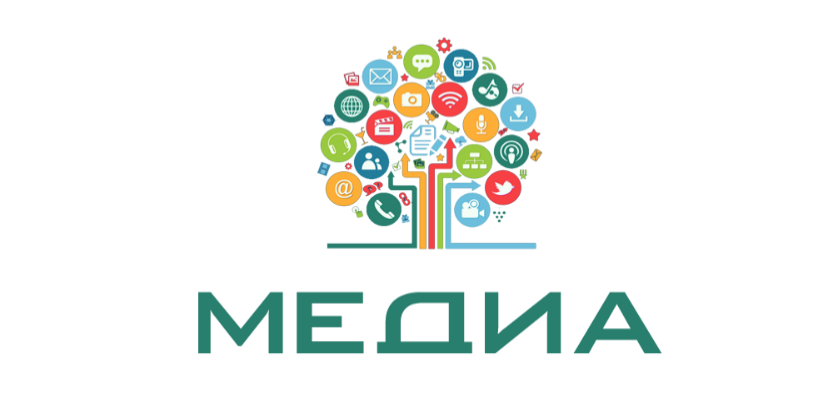 МЕДИА. ВВОДНЫЙ МОДУЛЬВозраст обучающихся: 12-17 летСрок реализации: 1 год Оглавление1. Паспорт программы2. Пояснительная запискаДополнительная общеобразовательная общеразвивающая программа «Медиа» имеет техническую направленность. Уровень освоения – вводный (базовый).Набор детей в группы осуществляется в свободной форме без предварительного конкурса. Специальных знаний и умений не требуется. Образовательный процесс (занятия) осуществляется в разновозрастных профильных группах с постоянным составом.Продолжительность, режим, форма организации занятий обусловлены инфраструктурой помещений, оснащением оборудованием, количеством рабочих мест и рекомендациями Фонда новых форм развития образования.Актуальность программы. Детская журналистика является современным направлением социально значимой деятельности детского коллектива, направленной на продвижение ценностей демократии и гуманизма. Кроме того, презентация результатов работы технопарка в формате «дети детям» (в том числе в СМИ) вызывает большее доверие и вовлеченность подростковой аудитории, тем самым способствуя популяризации всех образовательных программ учреждения. Именно поэтому детское медиапроизводство становится всё более востребованным детскими и молодежными организациями.Педагогическая целесообразностьМодуль предназначен для подростков, не имеющих подготовки в области разработки и продвижения медиаконтента, и знакомит с основами создания текстовых, фото- и видеоматериалов при помощи современных технологий. Модуль предполагает изучение основ медиапроизводства в формате кейсов; освоение современной техники (камер, стабилизаторов, микрофонов) и программного обеспечения для производства и обработки визуального контента, его презентации и продвижения, практические навыки поиска и анализа информации.Сложный технический материал представляется в простой доступной форме. Модуль направлен на реализацию личностных потребностей и жизненных планов средствами практической исследовательской и творческой деятельности на базе современного оборудования. Занятия носят гибкий характер с учетом предпочтений, способностей и возрастных особенностей обучающихся. Основное время учащиеся работают самостоятельно в небольших командах.Вид программы: авторская.Новизна программы обусловлена тем, что она интегрирует в себе работу с традиционными форматами медиаконтента (газетными, журнальными, теле- и радио-) в актуальной упаковке и создание новых форматов, обусловленных развитием и распространением устройств для производства фото и видео, информационных технологий и сети Интернет (посты для социальных сетей и блогов, короткие видеоформаты). Занимаясь по данной программе, учащиеся должны получить знания и умения, которые позволят им понять основы процесса производства современного медиаконтента, принципы работы всех его элементов и роли, которые играют его участники.Отличительной особенностью программы является то, что она основана на проектной деятельности: учащиеся на практике пробуют свои силы в разных медиапрофессиях, а затем выбирают приоритетное направление и максимально реализуют себя в нём. Реализация программы предполагает взаимодействие со средствами массовой информации и представителями медиаиндустрии.Основные цели образовательного модуля Привлечь подростков к проектной работе в области создания актуального и качественного медиаконтентаЗаинтересовать обучающихся перспективностью сферы медиапроизводстваСпособствовать реализации возможностей и талантов обучающихся в различных медиапрофессияхЗадачи модуляСформировать soft-компетенции:Поиск информации в свободных источниках, ее анализ и структурирование, в том числе:способность рассматривать объект с разных позиций (точек зрения)умение анализировать и объективно оценивать доказательства и аргументыУмение выстраивать коммуникацию, в том числе:умение четко, ясно и грамотно выражать свои мысли в устной формеумение аргументировано представлять (в том числе доказывать) и отстаивать свою точку зрениянавыки публичного выступлениятехника речи (дикция, интонирование, эмоциональная окраска) и правильное дыханиеУмение четко, ясно и грамотно выражать свои мысли в письменной формеНавыки размещения и сопровождения материала в информационной сетиУмение оценивать соответствие полученного результата изначальной целиУмение распределять и делегировать задачиНавыки познания методом наблюдения, в том числе:умение декомпозироватьумение обобщатьУмение формировать команду для совместной деятельности, в том числе:умение проявлять лидерские качества, в том числе нести ответственность не только за свои решенияумение распределять и делегировать задачиспособность проявлять инициативуумение грамотно организовывать рабочее место и времяУмение формулировать и способность задавать вопросыСпособность объективно оценивать результаты своей деятельности, в том числе способность объективно оценивать свой вклад в результат совместной деятельностиСформировать hard-компетенции:Основы репортажной видеосъемки и видеомонтажаОсновы репортажной фотосъемки и обработки фотографийОсновы сценарного мастерстваОсновы аудиозаписи и аудиомонтажаНавык создания письменных текстов различных форматов (статей, подборок, подводок, лонгридов и др.)Понимание технических требований различных площадок (в том числе социальных сетей)Понимание концепции авторского права и умение искать контент со свободными лицензиямиМесто модуля в образовательной программе Вводный модуль является стартовым в образовательной программе. После вводного модуля следует модуль, посвященный более глубокому изучению способов создания и продвижения различных видов медиаконтента.Ожидаемые результаты и способы их проверкиПрохождение данного образовательного модуля должно сформировать у обучающихся компетенции, которые могут быть применены в ходе реализации кейсов и проектов в данном модуле и последующих образовательных модулях.Результатом освоения программы являются медиапродукты: видеоролики, тематические подборки, публикация в социальных сетях, новостные заметки, фоторепортажи, лонгриды, подкасты и др.Проверка результатов будет осуществляться как в ходе модуля (после публикации медиапродуктов в аккаунтах детского технопарка «Кванториум-15» в социальных сетях), так и по его итогам на защите проектов.Также в качестве дополнительного способа оценки результатов деятельности допускается участие отдельных учеников и команд в различных конкурсах и фестивалях.Программа составлена в соответствии с нормативно-правовыми актами:Федеральный закон от 29 декабря 2012 г. № 273-ФЗ «Об образовании в Российской Федерации»;Закон от 27 декабря 2013 г. № 61-рз «Об образовании в Республике Северная Осетия-Алания»;Приказ Министерства просвещения РФ № 196 от 09.11.2018 г. «Об утверждении Порядка организации и осуществления образовательной деятельности по дополнительным общеобразовательным программам»;Концепция развития дополнительного образования детей (утв. Распоряжением Правительства Российской Федерации от 04.09.2014 г. № 1726-р);Примерные требования к программам дополнительного образования детей (утв. Письмом Департамента молодежной политики, воспитания и социальной поддержки детей Минобрнауки России от 11.12.2006 № 06-1844);Письмо МО и НРФ от 18.11.15 № 09-3242 о направлении Методических рекомендаций по проектированию дополнительных общеразвивающих программ (включая разноуровневые программы);Санитарно-эпидемиологические требования к устройству, содержанию и организации режима работы образовательных организаций дополнительного образования детей (утверждены постановлением Главного государственного санитарного врача Российской Федерации от 4 июля 2014 года № 41 г. Москва «Об утверждении СанПиН 2.4.4.3172-14 «Санитарно-эпидемиологические требования к устройству, содержанию и организации режима работы  образовательных организаций дополнительного образования детей»).3. Учебно-тематический план4. Содержание программы5. Условия реализации программы5.1 Методическое обеспечение программы При реализации программы применяются следующие формы проведения занятий:на этапе изучения нового материала:– лекция - изложение преподавателем предметной информации;– объяснение - словесное истолкование закономерностей, существенных свойств изучаемого объекта, отдельных понятий, явлений;– рассказ - устное повествовательное изложение содержания учебного материала, не прерываемое вопросами к учащимся; – демонстрация - наглядное предъявление обучающимся динамичных изображений: сюжетов, событий и явлений в целом, в том числе действия систем и механизмов, а также отдельных предметов – с целью их изучения, детального рассмотрения и обсуждения; – игра - моделирование различных жизненных обстоятельств с дидактической целью;на этапе практической деятельности:– беседа - наставник путем постановки тщательно продуманной системы вопросов подводит учеников к пониманию нового материала или проверяет усвоение ими уже изученного,– дискуссия - постановка спорных вопросов с целью отработки умения отстаивать и аргументировать свою точку зрения;– практическая работа - самостоятельное выполнение учащимися практических работ с применением усвоенных ранее знаний, умений и навыков;на этапе освоения навыков:– творческое задание - форма проведения занятий, где наряду с заданными условиями и неизвестными данными содержится указание учащимся для самостоятельной творческой деятельности, направленной на реализацию их личностного потенциала и получение требуемого образовательного продукта;на этапе проверки полученных знаний: – публичное выступление с демонстрацией результатов работы (защита проекта);– дискуссия;– рефлексия - размышление, рождение нового знания; постановка обучающимися новых целей обучения, самооценка. Цели рефлексии — вспомнить, выявить и осознать основные компоненты деятельности: ее смысл, типы, способы, проблемы, пути их решения, полученные результаты и т.п. Без понимания способов своего учения, механизмов познания учащиеся не смогут присвоить те знания, которые они добыли.Приемы и методики организации учебно-воспитательного процесса, используемые педагогом для реализации программы:– методика проблемного обучения - создание под руководством наставника проблемных ситуаций и активная самостоятельная деятельность учащихся по их разрешению, в результате чего происходит творческое овладение предметными компетенциями и развитие творческих способностей;– метод проектов - система обучения, при которой обучающиеся приобретают знания и умения в процессе планирования и выполнения постепенно усложняющихся практических заданий - проектов;– кейс-технология - это техника обучения, использующая описание реальной ситуации, специально подготовленный материал с описанием конкретной проблемы, которую необходимо разрешить в составе группы;– обучение в группах - это процесс достижения слаженности, развитие способности группы достигать результаты, которые действительно нужны ее членам. В основе такого обучения - дисциплина развития общего видения;– технология брейнсторминга (мозговой штурм) - метод коллективного поиска новых идей для решения творческих задач;– креативное обучение - метод, предполагающий индивидуально-ориентированную работу педагога с учащимся, где во главу угла ставится задача развития способностей учащихся к самостоятельному формированию новых знаний, умений, способов действий. В креативном обучении ученик перестает быть объектом педагогического воздействия и становится полноправным субъектом общения;– метод проблемного изложения - метод, при котором наставник, используя самые различные источники и средства, прежде чем излагать материал, ставит проблему, формулирует познавательную задачу, а затем, раскрывая систему доказательств, сравнивая точки зрения, различные подходы, показывает способ решения поставленной задачи. Обучающиеся как бы становятся свидетелями и соучастниками научного поиска;– метод дизайн-мышления – метод разработки продуктов, ориентированных на пользователя. Дизайн-мышление всегда ставит в центр пользовательский запрос и только потом возможности технической реализации и экономические возможности.Формы аттестации/контроля:- публикация медиапродукта в аккаунтах детского технопарка «Кванториум» в социальных сетях;- публичная презентация и защита готового медиапродукта (фото- или видеорепортаж, тематическая подборка, клип и т.д.);- участие в профильных конкурсных мероприятиях (фестивалях, хакатонах и т.п.).5.2 Материально-техническое обеспечениеДля реализации программы необходимо материально-техническое обеспечение, рассчитанное на группу из 14 учащихся: 6. Список рекомендуемой литературыЛитература и периодические изданияГришина О. Организация работы кружка «Журналистика» в средней школе. – URL: http://urok.1sept.ru/%D1%81%D1%82%D0%B0%D1%82%D1%8C%D0%B8/584723/Ильяхов М., Сарычева Л. Пиши, сокращай. М.: Альпина Паблишер, 2016. – 439 с.Кинг Л. Как разговаривать с кем угодно, когда угодно и где угодно. – URL: http://vk.com/topic-69044671_29785389Кларк Рой Питер. 50 приемов письма. – URL: http://e-libra.ru/read/243300-50-priemov-pisma.htmlКлеон О. Кради как художник. М.: Манн, Иванов и Фербер, 2013. – 223 с.Кононов Н. Автор, ножницы, бумага: Как быстро писать впечатляющие тексты. 14 уроков. М.: Манн, Иванов и Фербер, 2018. – 266 с.КонюковаМ. Журналистика для всех. – М.: «Азбука», 2012.Лазутина Г. Основы творческой деятельности журналиста. Учебник для вузов. – М.: Аспект-Пресс, 2001.Погребной А. «Нагорная проповедь» режиссера, или Десять заповедей для телеоператора. – М.: ВГИК, 2003.Саруханов В.А. Азбука телевидения. – URL: http://vk.com/topic-69044671_29785350Спирина Н.А. Журналистика в школе. Волгоград: «Учитель», 2008.Федоров А.В. Словарь терминов по медиаобразованию, медиапедагогике, медиаграмотности, медиакомпетентности / А.В. Федоров. – М., 2010.Веб-ресурсыVideosmile.ru. Коллекция видеуроков и статей по  AdobeAfterEffects, Cinema 4D, AdobePremierePro, SonyVegas и 3ds Max. //https://videosmile.ru/Иваничев И.. Как писать подборки, чтобы читали и шерили, а не забывали в закладках – URL: https://texterra.ru/blog/kak-pisat-podborki-chtoby-chitali-i-sherili-a-ne-zabyvali-v-zakladkakh.htmlЖурналистика и медиаграмотность. Курс о базовых принципах и технологиях работы журналиста и редакций СМИ. //https://stepik.org/course/81/promoШкола спикеров от GeekTeahers. https://stepik.org/course/55838/promo - курс с советами по выработке навыков публичных выступлений и практическими заданиями для их закрепления на практике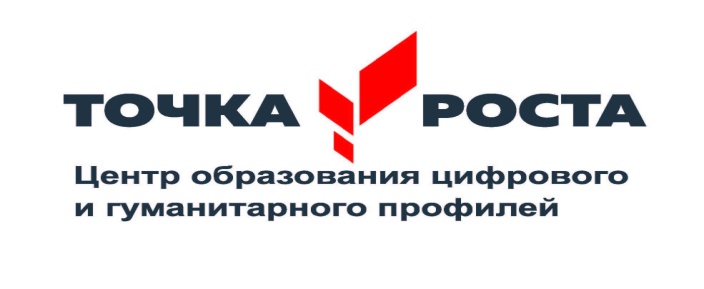 УТВЕРЖДАЮДиректор МБОУ «СОШ №2 им. Д. Доева с. Гизель»___________ А.М. Хадзарагов «____» ____________ 2022г.НаправлениеМедиаНазвание программыМедиа. Вводный модульВозраст обучающихся (лет)12-17Тип программыВводный модульСрок реализации9 месяца Объем программы (академические часы)144Режим занятий2 раза в неделю по 1 ак.ч.Вид занятийГрупповые (до 14 уч.)Форма обученияОчнаяФорма подведения итоговПубличная защита проектаЦельФормирование у обучающихся устойчивых soft-компетенций, в том числе навыков коммуникации, работы в команде, публичных выступлений, планирования процесса работы над проектом.Получение базовых теоретических знаний в области медиапроизводства, знакомство с медиапрофессиями, а также базовых hard-компетенций журналиста, режиссёра оператора и монтажера.Направленность ТехническаяПредварительная подготовка учащихсяНе нужнаОтличительные особенности Практикоориентированный курсТехническое оснащениеГрафическая станция, ноутбук, фото- и видеокамера, мобильный телефон, штатив, стабилизатор, разные типы микрофонов,Adobe Premiere Pro/Blackmagic DaVinci Resolve/Movavi Video Editor, Microsoft Office Word, Microsoft Office Excel№ п/пНазвание тем, кейсаКоличество академических часовКоличество академических часовКоличество академических часовФорма аттестации/контроля№ п/пНазвание тем, кейсаВсегоТеорияПрактикаФорма аттестации/контроля1.Видеовизитка844Публичная демонстрация1.1Введение в образовательную программу, техника безопасности. Знакомство и создание сценария видеовизитки4221.2Знакомство с оборудованием. Изучение основы видеосъемки4222.Тематическая подборка16412Публичная демонстрация2.1Знакомство с форматами публикаций в социальных сетях4222.2Определение интересов целевой аудитории. Проведение интервью.4222.3Анализ результатов интервью. Написание текста подборки4042.4Публикация готового медиапродукта в социальных сетях4043.Монтаж видеоклипа24420Публичная демонстрация3.1Основы теории видеомонтажа. 4403.2Поиск референсов и работа над сценарием видеоклипа4043.3Поиск футажей в открытых медиабиблиотеках4043.4Видеомонтаж8083.5Демонстрация готовых медиапродуктов на занятии с последующим разбором4044.Съёмка мероприятия24420Публичная демонстрация4.1Изучение форматов освещения мероприятий, разбор референсов. Выбор формата4224.2Основы видеосъемки. Составление плана съемки4224.3.Съемка мероприятия4044.4Монтаж сюжета и написание подводки4045.Фоторепортаж с занятия1248Публичная демонстрация5.1Основы репортажной фотосъемки4405.2Фотосъемка мероприятия4045.3Отбор и обработка материалов, подготовка к публикации в социальных сетях4046.Критическое осмысление информации. Лженаука36828Публичная демонстрация6.1Обозначение проблемного поля, поиск и формулировка конкретных проблем4226.2Знакомство с форматами аналитических публикаций4226.3Поиск и анализ авторитетных источников информации8446.4Командная работа над проектами в рамках выбранного формата8086.5Доработка и финализация медиапродукта4046.6Подготовка медиапродукта к публикации4046.7Анализ итогового результата4047.Фотопленэр16412Публичная демонстрация7.1Основы композиции и художественной фотосъемки4407.2Встреча с экспертом4047.3Фотосъемка на пленэре4047.4Отбор и обработка отснятого материала для последующей публикации4048.Защита проекта по итогам модуля1248Публичная командная  защита проекта8.1Изучение основных принципов публичного представления4408.2Работа над презентациями и подготовка выступления4048.3Выступление и защита проекта404ВсегоВсего14436108Название темы/кейсаКейс 1. ВидеовизиткаКоличество часов/занятий8/4Учебные целиЗнакомство учащихся друг с другом и с преподавателемЗнакомство учащихся с оборудованиемОценка уровня подготовки учащихсяИзучение основ видеосъёмкиРазвитие техники речи и навыков самопрезентацииПонятияСамопрезентация, видеовизитка, сценарий, хронометраж,  технические требования площадок для размещения контента, рефлексияХод занятияПервое занятие включает знакомство в игровом формате и подготовку сценариев видеовизиток. Второе занятие посвящено съемке, просмотру и рефлексииОборудование и материалыКамера, петличный микрофон, штатив, ноутбукиФорма аттестации/контроляПубличная демонстрация готовых видеовизитокНазвание темы/кейсаКейс 2. Тематическая подборкаКоличество часов/занятий16/8Учебные целиЗнакомство с форматами публикаций в социальных сетяхПроведение опроса и анализа интересов целевой аудиторииИзучение особенностей подводок к публикациям в социальных сетяхПонятияЦелевая аудитория, подборка материалов, опрос, аннотация, подводка, графический контентХод занятияНа первом занятии учащиеся знакомятся со спецификой формата подборок контента и тем, какие проблемы читателей они решают. Практические занятия посвящены уточнению запроса целевой аудитории и составлению подборки.Оборудование и материалыНоутбуки с доступом в интернет и установленными программами MicrosoftOfficeWord, MicrosoftOfficeExcelФорма аттестации/контроляПубликация готовой подборки фильмов/сериалов в социальной сети “ВКонтакте”Название темы/кейсаКейс 3. Монтаж видеоклипаКоличество часов/занятий24/12Учебные целиИзучение основ видеомонтажаЗнакомство с понятием авторского права и типами лицензирования контентаПонятияНелинейный монтаж, монтаж по звуку, авторское право, референсХод занятияТеоретическое занятие посвящено изучению основ теории видеомонтажа на практических примерах (видеороликах и музыкальных клипах), а также знакомству с основными типами свободных лицензий. Последующие, практические занятия направлены на освоение и закрепление навыков видеомонтажа.Оборудование и материалыНоутбуки с установленными программами для видеомонтажа AdobePremierePro/BlackmagicDaVinciResolve/MovaviVideoEditorФорма аттестации/контроляПубличная демонстрация готовых музыкальных видеороликовНазвание темы/кейсаКейс 4. Съёмка мероприятияКоличество часов/занятий24/12Учебные целиИзучение основных форматов освещения мероприятийОсвоение навыков репортажной видеосъёмкиРазвитие техники речи и навыков самопрезентацииПонятияРепортаж, новостной сюжет, репортажная съёмка, интервью, опрос (как формат интервью), план съёмок, монтажный лист (монтажный план), ракурс, фокус, уровень звука, склейка (как приём видеомонтажа), переход (как приём видеомонтажа);Ход занятияНа первом занятии учащиеся знакомятся с форматами освещения публичных мероприятий на реальных примерах (новостных сюжетах, репортажах), а также занимаются декомпозицией примеров. Второе занятие посвящено подготовке к съёмкам, составлению плана и освоению необходимого оборудования. Последующие занятие отведены на проведение съёмок и финализацию материала.Оборудование и материалыКамеры, петличный микрофон, репортажный микрофон, штатив, ноутбуки с установленными программами для видеомонтажа AdobePremierePro/BlackmagicDaVinciResolve/MovaviVideoEditorФорма аттестации/контроляпубликация готового материала о мероприятии в социальной сети ВконтактеНазвание темы/кейсаКейс 5. Фоторепортаж с занятияКоличество часов/занятий12/6Учебные целиИзучение основ репортажной фотосъёмкиОсновы обработки и ретуширования фотографийОсвоение базовых навыков создания текстов и сюжетовПонятияКадр, ракурс, фокус, композиция, ретушьХод занятияНа первом занятии учащимся обосновывается важность фоторепортажей в рамках современных медиа, демонстрируются актуальные форматы фоторепортажей, разбираются основные понятия и техники, применяемые в репортажном фото. Последующие занятия посвящены практической работе с фототехникой и программами для обработки снимков.Оборудование и материалыКамера, ноутбук с установленными программами для обработки фотографий AdobePhotoshop/AdobeLightroom/DarktableФорма аттестации/контроляПубликация готового фоторепортажа в социальных сетяхНазвание темы/кейсаКейс 6. Критическое осмысление информации. ЛженаукаКоличество часов/занятий36/18Учебные целиИзучение понятия проблемного поля, поиск и постановка проблемыВыработка умения выделять авторитетные источники информацииЗнакомство с форматами аналитических публикацийПонятияИнтервью, подкаст, лонгрид, анализ источников, экспертХод занятияНаставник задает проблемное поле (лженаучные утверждения), в котором учащиеся выбирают проблемы. В ходе обсуждения группа знакомится с различными форматами аналитических публикаций и выбирает тот, который кажется им наиболее подходящим. Группа разбивается на команды и приступает к сбору информации и созданию собственной аналитической публикации.Оборудование и материалыНоутбук, мобильный телефон, камера, микрофонФорма аттестации/контроляАналитические медиапубликации различных форматовНазвание темы/кейсаКейс 7. ФотопленэрКоличество часов/занятий16/8Учебные целиИзучение основ композиции и построения кадраИзучение экспозиции и ее составляющихПонятияРакурс, крупный/средний/общий план, горизонт, диафрагма, выдержка, светочувствительностьХод занятияЛекция по основам композиции с демонстрацией и разбором известных фоторабот, лабораторная работа с экспозицией, затем практические занятия по съемке, отбору и обработке готовых фотографийОборудование и материалыМобильный телефон, камера, штатив, ноутбук с установленными программами для обработки фотографий AdobePhotoshop/AdobeLightroom/DarktableФорма аттестации/контроляПубликация фотоподборок в аккаунтах социальных сетей детского технопарка№ НаименованиеКол-воЕд. изм.1Учебное (обязательное) оборудование1.1Видеокамера1шт.1.2Штатив1шт.1.3Микрофон репортажный1шт.1.4Компьютер1шт.1.5Ноутбук10шт1.6Мышь1шт2Дополнительное оборудование2.1Принтер цветной лазерный1шт.3Презентационное оборудование3.1Проектор1шт3.2Колонки1комплект4Мебель4.1Комплект мебели1комплект4.2Бескаркасное кресло6шт.4.3Корзины для мусора1шт.